БРОВАРСЬКА РАЙОННА РАДА
КИЇВСЬКОЇ ОБЛАСТІР О З П О Р Я Д Ж Е Н Н Я									Код ЄДРПОУ 23583547від «11»листопада 2021 року 								№ 90м. БровариПро уповноважену особу з питань запобігання та виявлення корупції тазатвердження положення про уповноважену особу з питань запобігання та виявлення корупціїВідповідно до Закону України «Про запобігання корупції», Наказу Національного агентства з питань запобігання корупції від 27.05.2021 року № 277/21 «Про затвердження Типового положення про уповноважений підрозділ (уповноважену особу) з питань запобігання та виявлення корупції», з метою організаційного забезпечення та подальшого підвищення ефективності заходів щодо запобігання і протидії корупції в районній раді, керуючись ст.55 Закону України «Про місцеве самоврядування в Україні»: 1. Затвердити положення про уповноважену особу з питань запобігання та виявлення корупції у районній раді у новій редакції, що додається.	2. Визнати Коробову Ірину Олександрівну, консультанта голови ради з юридичних питань, уповноваженою особою з питань запобігання та виявлення корупції у районній раді.3. Визнати таким, що втратило чинність розпорядження від 20 грудня 2020 року № 244 «Про уповноважену особу з питань запобігання та виявлення корупції».4. Контроль за виконанням розпорядження залишаю за собою. Голова ради		            					Сергій ГРИШКОЗАТВЕРДЖЕНОРозпорядження голови радивід 11листопада 2021 року № 90ПОЛОЖЕННЯпро уповноважену особу з питань запобігання та виявленнякорупції  у районній радіІ Загальні положення1. Це положення визначає основні завдання, функції та права уповноваженої особи з питань запобігання та виявлення корупції (далі - уповноважена особа).2. У цьому Положенні терміни вживаються у значенні, наведеному в Законі України «Про запобігання корупції ».3. Уповноважена особа визначається розпорядженням голови Броварської районної ради шляхом покладання на одного з працівників ради функцій уповноваженої особи.Визначення працівника районної ради уповноваженою особою не повинно призводити до реального чи потенційного конфлікту інтересів у зв'язку з виконанням таким працівником повноважень уповноваженої особи.4. У разі відсутності уповноваженої особи у зв'язку з тимчасовою непрацездатністю, перебуванням у відпустці та з інших причин, її обов'язки виконує інша особа (за її згодою), визначена розпорядженням голови Броварської районної ради.5. Голова районної ради забезпечує гарантії незалежності уповноваженої особи від впливу чи втручання у її роботу. 6. Голова ради сприяє створенню умов для виконання на належному рівні уповноваженою особою покладених на неї завдань.7. Втручання у діяльність уповноваженої особи під час здійснення нею своїх повноважень, а також покладення на уповноважену особу обов’язків, що не належать або виходять за межі її повноважень чи обмежують виконання покладених на неї завдань, забороняються. 8. Уповноважена особа у своїй діяльності керується Конституцією та законами України, а також указами Президента України і постановами Верховної Ради України, актами Кабінету Міністрів України, Типовим положенням про уповноважений підрозділ (уповноважену особу) з питань запобігання та виявлення корупції, іншими нормативно-правовими актами, у тому числі цим Положенням. 9. Уповноваженій особі забороняється розголошувати інформацію з обмеженим доступом, отриману у зв'язку з виконанням службових обов'язків, крім випадків установлених законом.II. Основні завдання, функції та права уповноваженої особи.1. Основними завданнями уповноваженої особи є:1) розроблення, організація та контроль за проведенням заходів щодо запобігання корупційним правопорушенням та правопорушенням, пов’язаним з корупцією;2) організація роботи з оцінки корупційних ризиків у діяльності Броварської районної ради, підготовки заходів щодо їх усунення, внесення голові Броварської районної ради відповідних пропозицій;3) надання методичної та консультаційної допомоги з питань додержання законодавства щодо запобігання корупції;4) здійснення заходів з виявлення конфлікту інтересів, сприяння його врегулюванню, інформування голови Броварської районної ради та Національного агентства про виявлення конфлікту інтересів та заходи, вжиті для його врегулювання;5) перевірка факту подання суб’єктами декларування Броварської районної ради декларацій та повідомлення Національного агентства про випадки неподання чи несвоєчасного подання таких декларацій у визначеному відповідно до Закону порядку;6) здійснення контролю за дотриманням працівниками Броварської районної ради антикорупційного законодавства, у тому числі розгляд повідомлень про порушення вимог Закону.7) забезпечення захисту працівників Броварської районної ради, які повідомили про порушення вимог Закону, від застосування негативних заходів впливу відповідно до законодавства щодо захисту викривачів;8) інформування голови Броварської районної ради, Національного агентства, інших спеціально уповноважених суб’єктів у сфері протидії корупції про факти порушення законодавства у сфері запобігання і протидії корупції.9) розглядає повідомлення про порушення вимог Закону у Броварській районній раді та юридичних осіб, що належать до сфери управління ради.2. Уповноважена особа відповідно до покладених на неї завдань:1) розробляє проєкти актів з питань запобігання та виявлення корупції Броварської районної ради;2) надає працівникам Броварської районної ради методичну та консультаційну допомогу з питань додержання законодавства щодо запобігання корупції;3) здійснює контроль за дотриманням антикорупційного законодавства у районній раді та юридичних особах, що належать до сфери управління районної ради; 4) організовує роботу з оцінки корупційних ризиків у діяльності Броварської районної ради, підготовки заходів щодо їх усунення, вносить голові Броварської районної ради пропозиції щодо таких заходів, залучається для виконання цих функцій до роботи комісії з оцінки корупційних ризиків;5) вживає заходів з виявлення конфлікту інтересів та сприяє його врегулюванню, інформує голову Броварської районної ради та Національне агентство про виявлення конфлікту інтересів та заходи, вжиті для його врегулювання;6) проводить перевірку факту подання суб'єктами декларування, які працюють, працювали у Броварській районній, відповідно до ч. 1 статті 51-2 Закону декларацій та повідомляє Національне агентство про випадки неподання чи несвоєчасного подання таких декларацій у визначеному законодавством порядку;7) надає консультативну допомогу в заповненні декларацій особи, уповноваженої на виконання функцій держави або місцевого самоврядування;8) організовує роботу внутрішніх каналів повідомлення про можливі факти корупційних або пов’язаних з корупцією правопорушень, інших порушень вимог Закону, отримує та організовує розгляд повідомленої через такі канали інформації;9) співпрацює з викривачами, забезпечує дотримання їхніх прав та гарантій захисту, передбачених Законом;10) надає працівникам Броварської районної ради методичну допомогу та консультацію щодо здійснення повідомлення про можливі факти корупційних або пов’язаних з корупцією правопорушень, інших порушень Закону та захисту викривачів, проводить внутрішні навчання з цих питань;11) здійснює перевірку повідомлень про можливі факти корупційних або пов’язаних з корупцією правопорушень, інших порушень Закону;12) інформує голову Броварської районної ради, Національне агентство, інших спеціально уповноважених суб’єктів у сфері протидії корупції про факти, що можуть свідчити про вчинення корупційних або пов’язаних з корупцією правопорушень та інших порушень вимог Закону працівниками Броварської районної ради;13) у разі отримання офіційної інформації стосовно вчинення працівником Броварської районної ради корупційного правопорушення або правопорушення, пов’язаного з корупцією, здійснює моніторинг офіційного вебпорталу «Судова влада України», Єдиного державного реєстру судових рішень з метою отримання інформації щодо результатів розгляду відповідної справи судом;14) повідомляє у письмовій формі голову Броварської районної ради про вчинення корупційних правопорушень або правопорушень, пов’язаних з корупцією, та інших порушень вимог Закону працівниками Броварської районної ради з метою забезпечення дотримання відповідальним суб’єктом вимог частин другої, четвертої та п’ятої статті 651 Закону;15) інформує Національне агентство у разі ненаправлення працівниками Броварської районної ради завіреної в установленому порядку паперової копії розпорядчого документа про накладення дисциплінарного стягнення та інформаційної картки до розпорядчого документа про накладення (скасування розпорядчого документа про накладення) дисциплінарного стягнення на особу за вчинення корупційних або пов’язаних з корупцією правопорушень для внесення до Єдиного державного реєстру осіб, які вчинили корупційні або пов’язані з корупцією правопорушення;16) організовує роботу та бере участь у службовому розслідуванні, яке проводиться з метою виявлення причин та умов, що призвели до вчинення корупційного або пов’язаного з корупцією правопорушення або невиконання вимог Закону в інший спосіб, за поданням спеціально уповноваженого суб’єкта у сфері протидії корупції або приписом Національного агентства;17) веде облік працівників Броварської районної ради притягнутих до відповідальності за вчинення корупційних правопорушень або правопорушень, пов’язаних з корупцією;18) візує проєкти розпоряджень з основної діяльності, адміністративно-господарських питань, а також проєкти розпоряджень з кадрових питань (особового складу) залежно від їх видів;19) за результатами роботи за звітний рік надає до Національного агентства інформацію щодо своєї діяльності до 10 лютого року, наступного за звітним;20) взаємодіє з уповноваженими підрозділами (уповноваженими особами) інших відповідальних суб’єктів, Національним агентством, іншими спеціально уповноваженими суб’єктами у сфері протидії корупції.21) здійснює моніторинг Єдиного державного реєстру осіб, які вчинили корупційні або пов’язані з корупцією правопорушення, з метою забезпечення дотримання відповідним органом вимог частини першої статті 59 та частини 2 статті 651 Закону.22) здійснює інші заходи щодо запобігання та виявлення корупції.3. Уповноважена особа має право:1) викликати та опитувати осіб, дії або бездіяльність яких стосуються повідомлених викривачем фактів, у тому числі голову Броварської районної ради та заступника;2) звертатися до Національного агентства щодо порушених прав викривача, його близьких осіб;3) виконувати інші визначені Законом повноваження, спрямовані на всебічний розгляд повідомлень про вчинення корупційних або пов'язаних з корупцією правопорушень та інших порушень вимог Закону, у тому числі повідомлень викривачів та захист їхніх прав і свобод;4) отримувати від посадових та службових осіб Броварської районної ради письмові пояснення з приводу обставин, що можуть свідчити про порушення вимог Закону щодо запобігання та врегулювання конфлікту інтересів та інших передбачених вимог та обмежень та заборон;5) мати доступ до документів та інформації, розпорядником яких є Броварська районна рада, з урахуванням обмежень, встановлених законом;6) брати участь та проводити для працівників Броварської районної ради внутрішні навчання, а також ініціювати проведення нарад з питань запобігання і виявлення корупції;7) здійснювати обробку інформації, у тому числі персональних даних з дотриманням законодавства про захист персональних даних;8) надсилати за підписом голови Броварської районної ради запити до територіальних (міжрегіональних) органів, юридичних осiб, що належать до сфери управління Броварської районної ради, з метою отримання від них інформації та матеріалів, необхідних для виконання покладених на уповноважену особу завдань;9) вносити подання голові Броварської районної ради про притягнення до дисциплінарної відповідальності працівників ради, винних у порушенні закону. 10) проводити аналіз потенційних та наявних контрагентів Броварської районної ради  і надавати інформацію про них голові ради.11) вести листування з уповноваженими підрозділами( уповноваженими особами)інших органів, Національним агентством, іншими суб’єктами у сфері протидії корупції;12) надавати на розгляд голови Броварської районної ради пропозиції щодо удосконалення роботи уповноваженої особи.IV. Уповноважена особа1) Уповноважена особа призначається на посаду та звільняється з посади в порядку, передбаченому законодавством; 2) Уповноважена особа підзвітна і підконтрольна голові Броварської районної ради;3) Уповноважена особа забезпечує своєчасність і повноту виконання своїх завдань та обов'язків.4) Уповноважена особа забезпечує проведення перевірок стану організації роботи із запобігання та виявлення корупції у юридичних особах, що належать до сфери управління Броварської районної ради 5) Уповноважена особа підписує і направляє повідомлення до спеціально уповноважених суб'єктів у сфері протидії корупції щодо порушень вимог Закону працівниками Броварської ради, у тому числі головою ради.Голова ради 							     Сергій ГРИШКО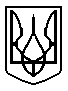 